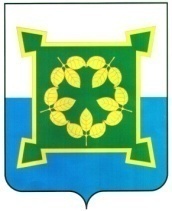 АДМИНИСТРАЦИЯЧЕБАРКУЛЬСКОГО ГОРОДСКОГО ОКРУГАРоссийская Федерация, 456440, город Чебаркуль Челябинской области, ул. Ленина, 13«а». Телефон: (8-35168)  2-39-88, факс: (8-35168)  2-39-88, http://www.chebarcul.ru, e-mail: admin@chebarcul.ruИнформация о величине, рассчитанной за 2021 год, среднемесячной заработной платы руководителей и главных бухгалтеров
администрации Чебаркульского городского округа и  подведомственных администрации муниципальных учрежденийГлава Чебаркульского городского округа                                           Виноградова С.А.Главный бухгалтер                                                                    Централизованной бухгалтерии                                                        Старова Н.В.                                           ДолжностьФИОСумма среднемесячной заработной платы (руб.)Главный бухгалтер Централизованной бухгалтерии администрацииСтарова Наталия Викторовна41 357,67Директор МКУ "Центр обеспечения деятельности"Шумилов Эдуард Валерьевич40832,24Директор МКУ ЕДДС Чебаркульского городского округаБобовик Владимир Александрович40511,90Заместитель директора МКУ ЕДДС Чебаркульского городского округаДанилов Алексей Григорьевич27707,77